Top Row:				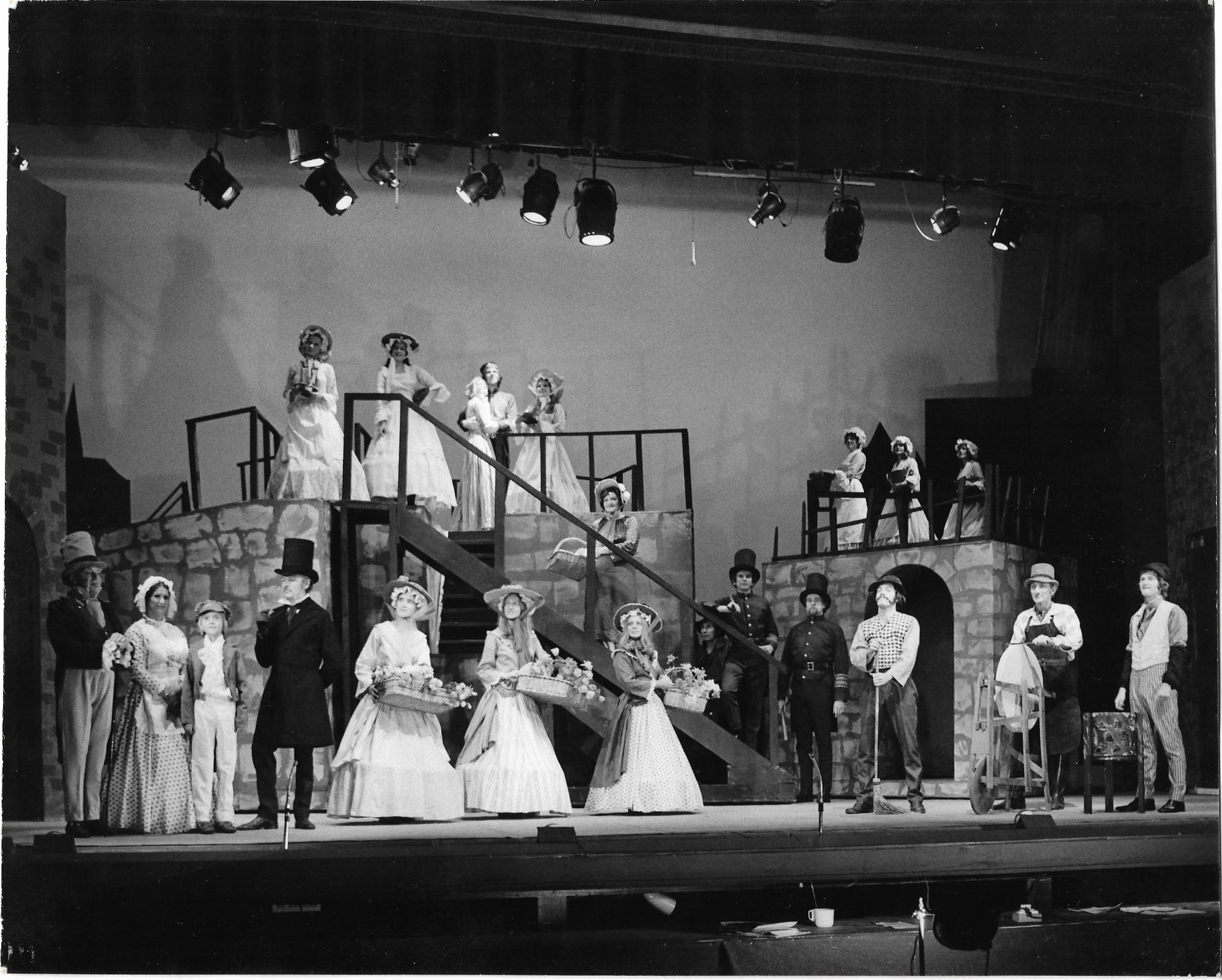 Angela McDonald      Iris Talman         Richard Hess and Stephanie Cox	Jenetta Worrard 		   Heidi Eden 	Jane Zagoritis	Angela MorellMiddle Steps:		Irene JefferyFront Stage:Brian Russell  Gill Hines  Ben Tompkins	?  Martha King    Carolin Crelley	Cathy Barrot      Derek Barrot    David Crelley    Glen Prestwich     ?  Steven O'Connor